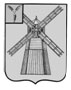 АДМИНИСТРАЦИЯ ПИТЕРСКОГО МУНИЦИПАЛЬНОГО РАЙОНА САРАТОВСКОЙ ОБЛАСТИП О С Т А Н О В Л Е Н И Еот 28 мая 2019 года №202А                                                                                      с. ПитеркаО внесении изменений в постановление администрации Питерского муниципального района Саратовской области от 5 декабря 2017 года № 441В соответствии с  Федеральным  Законом   Российской   Федерации от 6 октября 2003 года №131-ФЗ «Об общих принципах организации местного самоуправления в Российской Федерации», рассмотрев протест прокуратуры Питерского района Саратовской области от 23.05.2019 №41-2019, руководствуясь Уставом Питерского муниципального района, администрация муниципального районаПОСТАНОВЛЯЕТ:1. Внести в муниципальную программу «Формирование комфортной среды с.Питерка Питерского муниципального образования Питерского муниципального района Саратовской области на 2018-2022 годы», утвержденную постановлением администрации Питерского муниципального района от 5 декабря 2017 года №441 (с изменениями от 27 марта 2019 года №105) следующие изменения:1.1. В разделе «Паспорт муниципальной программы «Формирование комфортной среды с.Питерка Питерского муниципального образования Питерского муниципального района Саратовской области на 2018-2022 годы» объемы финансового обеспечения муниципальной программы: после слов «Общий объем финансового обеспечения муниципальной программы на 2019 год составит всего» слово «прогнозно» исключить;1.2. В разделе 6 «Финансовое обеспечение реализации муниципальной программы»: после слов «Общий объем финансового обеспечения муниципальной программы на 2019 год составит всего» слово «прогнозно» исключить;2. Настоящее постановление вступает в силу со дня его официального опубликования на официальном сайте администрации Питерского муниципального района по адресу: http://питерка.рф.3. Контроль за исполнением настоящего постановления возложить на первого заместителя главы администрации Питерского муниципального района Чиженькова О.Е.Глава муниципального района                                                           С.И. Егоров